Writing Linear Equations Stations ActivityObjectives:To graph linear equations.To complete a table of values for each equation.To identify the slope of linear equations in slope-intercept form.To identify the y-intercept of linear equations in slope-intercept form.To explain the effects of “m” on a linear function in slope-intercept form.To explain the effects of “b” on a linear function in slope-intercept form.Vocabulary:linear function: a function used to create a lineparent function: the most basic form of a function, before adding constantsslope: the amount that the function increases or decreases as the x-value changes; the “m” value in an equation in slope-intercept formy-intercept: the point on a graph where the line crosses the y-axisslope-intercept form: linear equation in the form y = mx + bx-axis: the horizontal axisy-axis: the vertical axisStation 1IF.4&5L: I can identify the slope and y-intercept of a linear function.Y = 2X – 7                                    2. Y =  - -3m =        _________                          m =                _________y –int.  __________                         y –intercept =   _ _______Y = -2                                            4. Y = -3X + m =                _________                          m =                _________y –intercept =   _ _______                           y –intercept =   _ _______5. 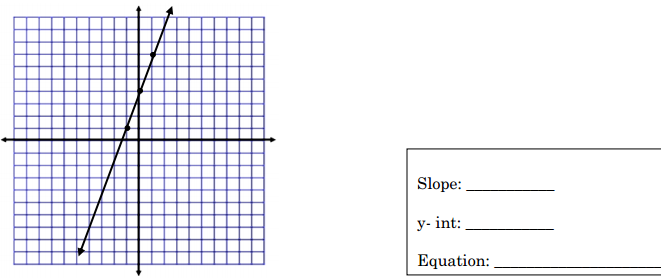 6.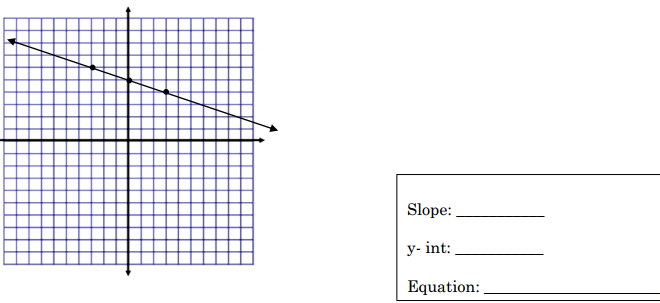 Station 2REI.10&11L:  I can write the equation of the line given the slope and y – intercept.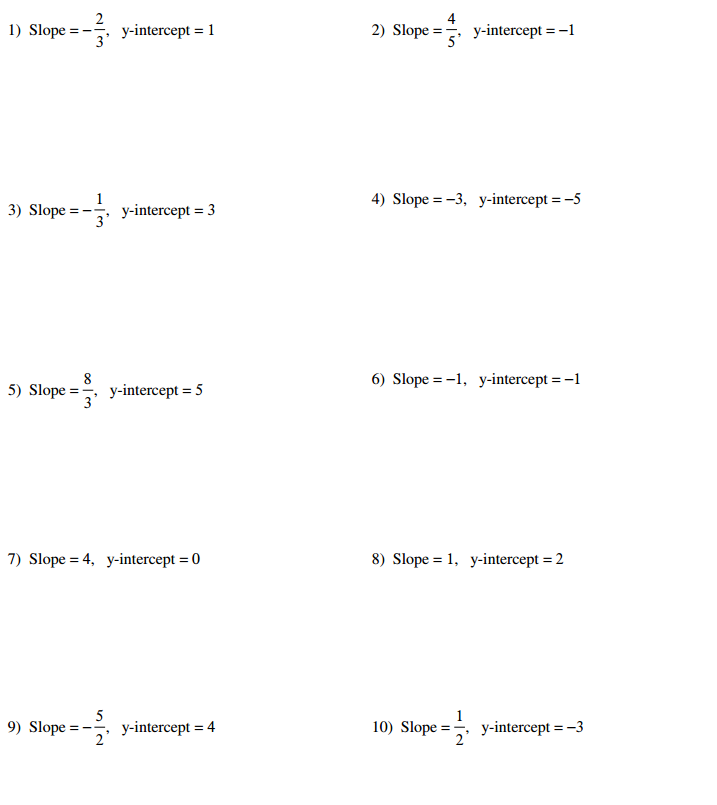 You are visiting Baltimore, MD and a taxi company charges a flat fee of $3.00 for using the taxi and $0.75 per mile.             A.  Write an equation that you could use to find the cost of the taxi ride in Baltimore, MD.  Let x   represent the number of miles and y represent the total cost.	B.  How much would a taxi ride for 8 miles cost?	C.  If a taxi ride cost $15, how many miles did the taxi travel?Station 3REI.10&11L: I can sketch the line of each graph.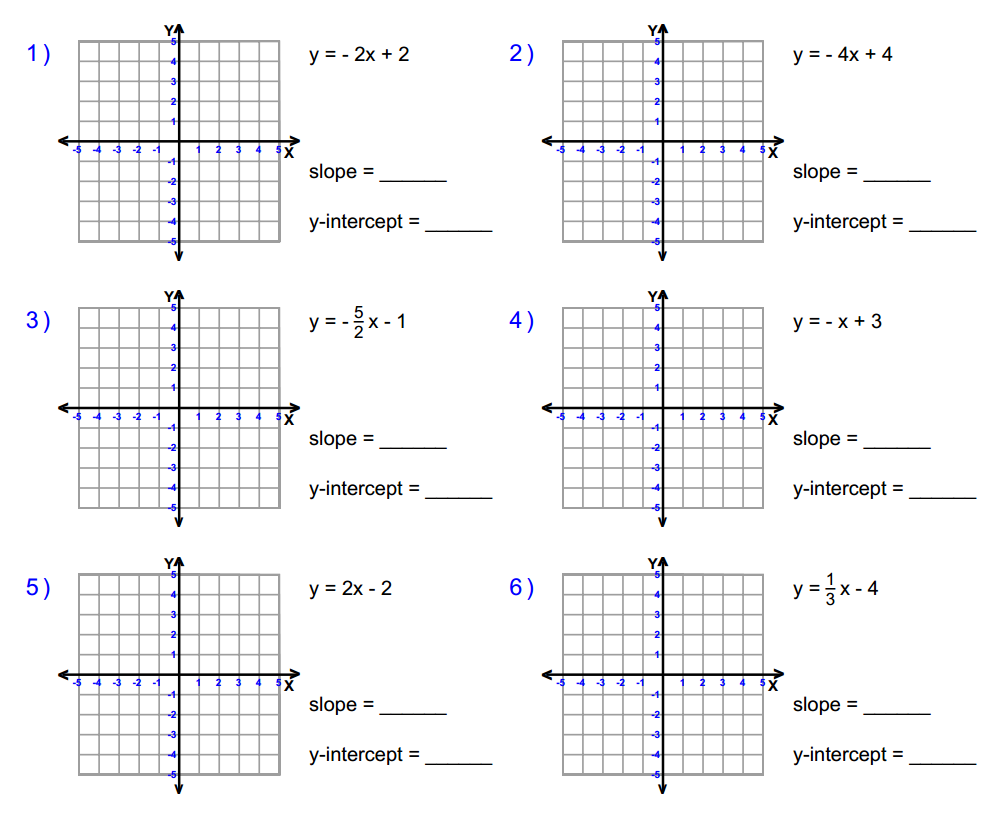 Station 4: IF.4&5L: I can identify key characteristics of a line based on its equation.Equation  A:	y = 2x + 1Fill in the table of values:    Answer the following questions:What is the slope of the function? _____What does the slope tell you about the graph?What is the y-intercept? (_____, _____)What does the y-intercept tell you about the graph?Equation  B:	y = -2x + 1Fill in the table of values:      Answer the following questions:What is the slope of the function? _____What does the slope tell you about the graph?What is the y-intercept? (_____, _____)What does the y-intercept tell you about the graph?Station 5ACED.4L: I can rearrange standard form equations into slope-intercept form to identify key characteristicsRewrite the equations in slope intercept form, y = mx + b, identify the slope and y - intercept.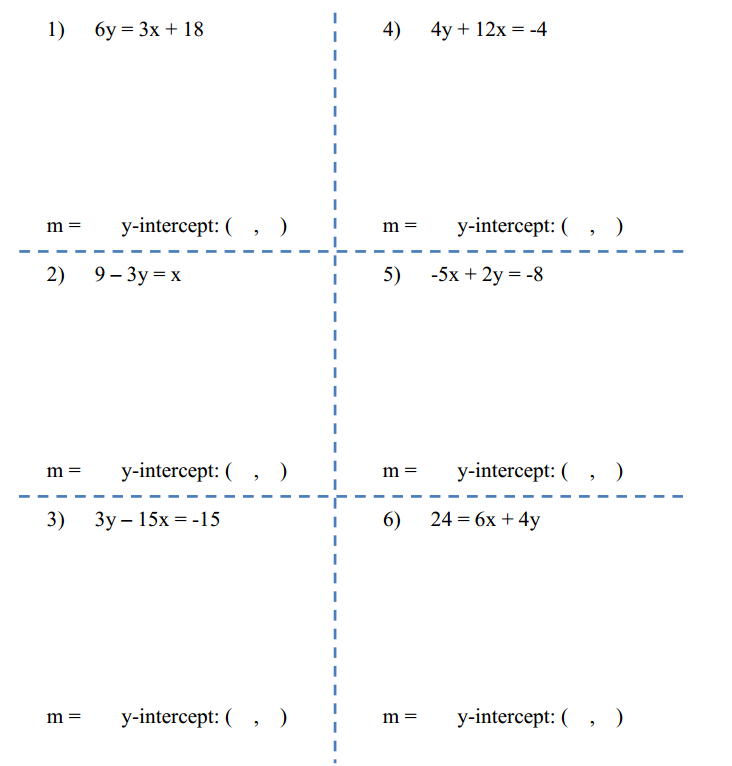 xy-2-1012xy-2-1012